                                         ПОСТАНОВЛЕНИЕ                         ПРОЕКТ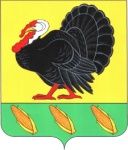 АДМИНИСТРАЦИИ ХОПЕРСКОГО СЕЛЬСКОГО ПОСЕЛЕНИЯТИХОРЕЦКОГО РАЙОНА  от  ________  года				                                                  № ___станица ХоперскаяО повышении базовых окладов (базовых должностных окладов), базовых ставок заработной платы работников муниципальных учреждений Хоперского сельского поселения Тихорецкого района, перешедших на отраслевые системы оплаты трудаВ соответствии с Едиными рекомендациями по установлению на федеральном, региональном и местном уровнях систем оплаты труда для работников государственных и муниципальных учреждений на 2017 год, утвержденными решением Российской трехсторонней комиссии по регулированию социально-трудовых отношений от 23 декабря 2016 года, и на основании постановления главы администрации (губернатора) Краснодарского края от 9 октября 2017 года № 765 «О повышении базовых окладов (базовых должностных окладов), базовых ставок заработной платы работников, государственных учреждений Краснодарского края, перешедших на отраслевые системы оплаты труда», п о с т а н о в л я ю:1.Повысить с 31 декабря 2017 года на 20 процентов базовые оклады (базовые должностные оклады), базовые ставки заработной платы работников муниципальных учреждений Хоперского сельского поселения Тихорецкого района,  установленные постановлением администрации Хоперского сельского поселения Тихорецкого района от ______________ 2017 года № ____ «Об оплате труда работников муниципальных учреждений культуры Хоперского сельского поселения Тихорецкого района».2.Установить, что подлежат округлению размеры базовых окладов (базовых должностных окладов), базовых ставок заработной платы при их увеличении (индексации), а также размеры окладов (должностных окладов), ставок заработной платы, образованных путем применения повышающих коэффициентов к базовым окладам (базовым должностным окладам), базовым ставкам заработной платы, установленным по профессиональным квалификационным группам, до целого рубля в сторону увеличения.3.Финансирование расходов, связанных с реализацией настоящего постановления, осуществлять в пределах средств, предусмотренных в бюджете Хоперского сельского поселения Тихорецкого района на соответствующий финансовый год.4.Обнародовать настоящее постановление в установленном порядке и разместить на официальном сайте администрации Хоперского сельского поселения Тихорецкого района в информационно-телекоммуникационной сети «Интернет».5.Контроль за выполнением настоящего постановления оставляю за собой.6.Постановление вступает в силу со дня его обнародования.Глава Хоперского сельскогопоселения Тихорецкого  района                                                            С.Ю.Писанов